S U M M A R Y Total Years of IT ERP Administrator Experience: 3+ years.Proficient in all aspects of ERP administration.Exclusive Experience in ORION ERP software.Well-rounded ERP Administrator with comprehensive understanding of related software to track business-related factors such as shipping, inventory and cost.Proficient in Hardware and Networking.Excellent knowledge to configure RIP, IGRP, EIGRP, OSPF protocols.Strong Knowledge to configure CISCO routers and Switches.Ability to produce best result in pressure situation.Solid knowledge of ERP and similar database environments.Strong knowledge of system security and maintenance.Excellent problem solving skills.Experience with establishing disaster recovery procedures.Ability to manage multiple applications and perform routing testing.Highly motivated and energetic self-starter with good analytical, Organizational, Creative and communication skills and ability to work as a part of team as well as in an individual contributor role.E X P E R I E N C ESastha Technical Campus, Chennai                       		                  15/08/2011 – 30/04/2013IT System AdministratorHassani Trading Company, Dubai					       08/05/2013 – Till DateORION ERP Software AdministratorW O R K   E X P E R I E N C ERole                  :  ORION ERP Software Administrator in MIS DivisionKey Responsibilities:Responsible to handle end to end implementation of Sale, Inventory, Finance and PurchasingImparting user training on complete modules of core Team members.Document Posting, Local & Import Costing.Maintaining issue log and site visit logSupplier & Customer Code opening &Pay Roll & Medical ReimbursementResponsible for Sales Margin Report to ManagementPetty cash collection & enteringResponsible for Stock Ageing details Reports Attendance MaintenanceInstalling the basic OS and the supporting software as per the guidelines of the organizationManaging and Troubleshooting Users, Groups and computersAssembling and installing servers and desktops.Troubleshooting Desktop issuesOutlook configuration and trouble shooting.Sharing, Securing, accessing files and folders and Network printer.Protecting the network from virusesUser and System data recovery.Excellent Knowledge in Ms-Office & Excel as Pivot Table, Vlookup, Hlookup Etc….S K I L L SE D U C A T I O NBachelors of Electronics and communication Engineering (2007-2011)                    70% Kings College of Engineering, Anna University, Tiruchirappalli.Higher Secondary Education (2006-2007)                                                                             67%SSLC (2004-2005)                                                                                                                    78%D E C L R A T I O NI hereby declare that the information furnished above is true to the best of my knowledge and belief.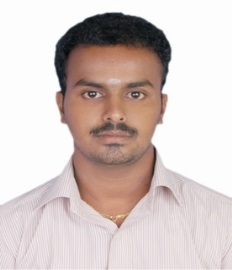 SENTHILSENTHIL.255860@2freemail.com 	 Languages A+, N+, CCNA, ORION,SQL ServerFamiliar toolsMicrosoft Office 2010,2013 & ORION Application